Методический сборникУрок русского языка и литературы: традиции и современностьИз опыта работы учителя русского языка и литературыМАОУ «Сотниковская СОШ»  Дагбаевой Соелмы ВалерьевныСодержаниеГлава 1. Художественный текст из произведений Литературы Бурятии на уроке русского языка.1.1.Текст из произведений  бурятской литературы при формировании предметных результатов …………………………………………………………………………………………..стр 41.2. Текст литературы Бурятии как форма итогового контроля…………………...стр.6Глава 2.Родная литература как создание эвристической ситуации на уроке литературы. 2.1. Обучающий тест по рассказу Михаила Шиханова «Хлебные карточки»……стр. 132.2.. Урок внеклассного чтения по стихотворению  Н.Дамдинова «Родник» ........стр. 192.3 .Урок литературы в 6-м классе «Уроки доброты»……………………………….стр  223. Список использованной литературы………………………………………………стр28От автораУрок русского языка и литературы: традиции и современность На современном этапе школьного образования актуальным вопросом является формирование функциональной грамотности. Функциональная грамотность-это способность человека вступать в отношения с внешней средой и максимально быстро адаптироваться и функционировать в ней. Или, другими словами, - это способность использовать все знания, умения и навыки для решения жизненных задач в различных сферах человеческой деятельности, общения и социальных отношений.  Базовым навыком функциональной грамотности является читательская грамотность. В современном обществе умение работать с информацией (читать, прежде всего) становится обязательным условием успешности. Осознанное чтение создает базу не только для успешности на уроках русского языка и литературы, но и является гарантией успеха в любой предметной области, основой развития ключевых компетентностей.  Развитие читательской грамотности, как основного, базового навыка функциональной грамотности, немыслимо без обращения к богатому наследию национальной литературы, так как в Концепции преподавания русского языка и литературы в Российской Федерации сказано, что в  условиях многонационального государства необходимо изучение выдающихся произведений литературы народов Российской Федерации в переводах на русский язык. Национальная бурятская литература, которая является неотъемлемой частью Литературы Сибири, с её уникальной картиной мира, не должна оставаться недоступной, а должна широко внедряться в школьное образование. Учитель, при умелом подходе к этому вопросу, может найти место для изучения национальной литературы на уроках русского языка, литературы. Но практика показывает, что замечательные произведения нашей литературы Бурятии всё же остаются неизученными. Цель сборника наглядно продемонстрировать решение данной проблемы. Текст литературы Бурятии рассматривается, во-первых: как форма текущего контроля на уроках русского языка; во-вторых: как форма итогового контроля на уроках русского языка (данное задание сформировано на отрывке из очерка А.П. Чехова о Забайкалье); в-третьих:  как форма эвристической образовательной ситуации на уроках литературы. Глава 1. Художественный текст из произведений Литературы Бурятии на уроке русского языка.Текст из произведений  бурятской литературы при формировании предметных результатов. В педагогической системе К.Д. Ушинского центральное место отводится  родному языку, как основе  обучения и воспитания ребенка: «Родной  язык является  величайшим  народным наставником, учившим народ тогда, когда не было еще ни книг, ни  школ,  и продолжающим учить его и тогда, когда появилась цивилизация». Особенно К.Д. Ушинский подчеркивал роль языка, устного народного творчества, литературы в деле воспитания у детей чувства патриотизма, любви к родному краю, к своему народу [1] Урок русского языка. Тема: «Словосочетание». Задание на основе отрывка из повести-сказки В. Митыпова Мамонтёнок Фуф» [2] Отрабатываются предметные результаты: 1)опознавать основные единицы синтаксиса (словосочетание, предложение, текст);2) анализировать различные виды словосочетаний и предложений с точки зрения их структурно-смысловой организации и функциональных особенностей;Прочитайте отрывок из повести-сказки В. Митыпова «Мамонтёнок Фуф». Вставьте пропущенные буквы, обозначьте орфограммы.Пока ещё не стало совсем тепло, Фуф с матерь… вдвоём медле(н)но передвигались по широк… долине матери всех рек Амгау и доедали то, что не успело съесть стадо за зиму.    Когда снег с…шёл совсем   и на деревьях стали разв…рачиват(ь)ся клейкие ушки л…сточков, Фуф, держась за мамин хвост, отправ…лся на юг. Там среди (не)высоких скалист… горок в широких долинах т…кло множество небольших речек.. Вдоль них шумели берёзов… и буковые рощи, над водой нависали мягкие кустарники, а земля была покрыта высоким ковром с…чных трав. [2]1.Выпишите из текста именные словосочетания, укажите главное и зависимое слово.Критерии оценивания1.2 Текст литературы Бурятии как форма итогового контроля Вариант ВПР 6 класс. Задания 1-5.1.Задание 1Перепишите текст 1, раскрывая скобки, вставляя, пропущенные буквы и знаки препинания.Текст 1В..да на Байкале б..рюзовая, прозрач..нее, чем в Черном море. Говорят  что на глуб..ких м..стах дно за версту видно; да и сам я вид..л такие глубины со скалам.. и горами утонувшими в б..рюз.. что мороз драл по коже. Прогулка по Байкалу вышла чу(д/т)ная, во веки веков не()забуду. В Забайкалье я находил всё  и Кавказ и долину Пела и Звенигородский уезд и Дон.(4) Днём скач..шь(3)_ по Кавказу, ночью по Донской степи, а утром очнёшься от др..моты(2), глядь – уж Полтавская губерния – и так всю тыс..чу вёрст. Забайкалье вел..колепно. Это смесь Швейцар.., Дона и Финляндии. Вообще говоря, от Байкала начинает()ся Сибирская поэзия, до Байкал.. же была проза» [3]      А.П.Чехов)                                   2. Задание 2Выполните обозначенные цифрами в тексте 1 языковые разборы (2)-морфемный и словообразовательный разборы слова; (3)-морфологический разбор слова; (4)-синтаксический разбор.3. Задание 3В выделенном предложении найдите слово, в котором количество букв и звуков не совпадает, выпишите это слово. Объясните причину такого несоответствия. Прогулка  по Байкалу вышла чудная, во веки веков не забуду. 4. Задание 4Поставьте знак ударения в следующих словах.Дремота, чудная, Звенигородский, облегчит.5.Под каждым словом напишите, какой частью речи оно является.Вода на Байкале бирюзовая, прозрачнее, чем в Черном море.Задание 1 Ответы.Перепишите текст 1, раскрывая скобки, вставляя, где это необходимо, пропущенные буквы и знаки препинания.
Пояснение.Приведём верное написание. Вода на Байкале бирюзовая, прозрачнее, чем в Черном море. Говорят,  что на глубоких местах дно за версту видно; да и сам я видел такие глубины со скалами и горами, утонувшими в бирюзе, что мороз драл по коже. Прогулка по Байкалу вышла чудная, во веки веков не забуду. В Забайкалье я находил всё:  и Кавказ, и долину Пела, и Звенигородский уезд, и Дон. Днём скачешь_ по Кавказу, ночью по Донской степи, а утром очнёшься от дремоты , глядь – уж Полтавская губерния – и так всю тысячу вёрст. Забайкалье великолепно. Это смесь Швейцарии, Дона и Финляндии. Вообще говоря, от Байкала начинается Сибирская поэзия, до Байкала  же была проза»                                                                                                                     (А.П.Чехов)                                   Задание 2 Выполните обозначенные цифрами в тексте 1 языковые разборы: (2) − морфемный и словообразовательный разборы слова; (3) − морфологический разбор слова; (4) − синтаксический разбор предложения.Пояснение.(2) — морфемный и словообразовательный разборы слова: Дремота (корень)Дремота - дремать - суффиксальный способ	
(3) — морфологический разбор слова:скачешь — глагол; обозначает действие (что делаешь?) скачешь;1. Нач. форма: скакать;2. Постоянные признаки: несовершенного вида, невозвратный, непереходный, 1 спряжения;3. Непостоянные признаки: изъявительного наклонения, настоящего времени, 2 лица, ед.,ч 4. в предложении является сказуемым. (4) — синтаксический разбор предложения: В Забайкалье я находил всё:  и Кавказ, и долину Пела, и Звенигородский уезд, и Дон.Предложение повествовательное, невосклицательное, простое, двусоставное, распространённое, с однородными дополнениями. Грамматическая основа: я (подлежащее), находил (сказуемое).Второстепенные члены: находил (что?) всё: и Кавказ, и долину Пела, и Звенигородский уезд, и Дон-дополнения.Пояснение.В выделенном предложении найдите слово, в котором количество букв и звуков не совпадает, выпишите это слово. Объясните причину такого несоответствия. Прогулка  по Байкалу вышла чудная, во веки веков не забуду. Чудная -6 букв,7 звуков. Буква Я обозначает два звука после гласной.Задание 4 Поставьте знак ударения в следующих словах. Поставьте знак ударения в следующих словах.Дремота, чудная, Звенигородский, облегчит.Пояснение.ДремОта,чУдная,ЗвенигорОдский,облегчИтЗадание 5Над каждым словом напишите, какой частью речи оно является.Вода на Байкале бирюзовая, прозрачнее, чем в Черном море.Пояснение.Вода-сущ,на-предлог,Байкале-сущ,бирюзовая-прил,прозрачнее-прил,чем-предлог,в-предлог,Чёрном море-сущ. (возможен вариант: Черном-прил, море-сущ) [ 5]Глава 2.Родная литература как создание эвристической ситуации на уроке литературы. 2.1. Рассказ Михаила Шиханова «Хлебные карточки»  на уроке литературы.При изучении произведений о Великой отечественной войне необходимо знакомить учащихся с произведениями Литературы Бурятии, ибо родная литература, как сказал великий педагог К.Д.Ушинский «живая  связь, которая соединяет прошлые, настоящие и будущие поколения в единое целое» [1]  Главное понятие технологии эвристического обучения, разработанная А. В. Хуторским, -это эвристическая образовательная ситуация(ЭОС). ЭОС - это ситуация образовательного напряжения, возникающая спонтанно или организуемая учителем, требующая своего разрешения через эвристическую деятельность всех её участников. Полученный в результате продукт непредсказуем, педагог проблематизирует  ситуацию, задаёт технологию деятельности, сопровождает образовательное движение учеников, но не определяет заранее конкретные образовательные результаты  которые должны быть получены [4,5] Работу учащихся в создании ЭОС рассмотрим на примере рассказа М. Шиханова «Хлебные карточки» [7]. Персональная ЭОС - детство – самое счастливое время в жизни человека. Это когда рядом твои родные и друзья, когда у тебя много игрушек и сладостей, и почти нет забот. Но есть целое поколение российских граждан, чье детство выпало на годы, которые навсегда вошли в историю нашей Родины, как годы страшной беды и трагедии. Военное детство… каким оно было?Учитель в создании  общей образовательной ситуации как проблемы отталкивается от самого материала. Начало работы над рассказом может быть предложено начать с темы творчества писателя. Перед вами примерный обучающий тест по рассказы «Хлебные карточки». Ученики в ходе групповой или индивидуальной работы составляют интеллект-карту с постепенно пополняющимися «продуктами» анализа. Документальная повесть известного писателя Бурятии Михаила Шиханова «Хлебные карточки» о военном детстве тех, чье детство закончилось в один день. Они потеряли близких и родных. Им пришлось не только внезапно взрослеть, но потом и восстанавливать страну, лежащую в руинах. Книга составлена из стихов и рассказов, написанных автором в разное время, и изданных в разных сборниках. С большим волнением читаются строки, ведь эта книга о военном, сиротливом и голодном детстве писателя с сохранением подлинных имен героев. С большой любовью автор пишет о своей маме, бабушке, других близких людях, с которыми ему пришлось переживать суровые годы войны. Эта книга – память, память мальчика живущего в городе Кяхта в военные годы.Задания данного обучающего теста построены на основе анализа художественного текста повести. Особенность работы с данным текстом заключается в том, что в процессе работы учащиеся должны понять тяготы войны и в тылу врага, как их сверстникам в те суровые годы наравне со взрослыми нелегко далась Победа.Задачи:* изучение художественного текста, описывающего военное детство;* поиск информации в художественном тексте;* выявление авторской позиции;* работа с деталями;* умение дать развернутый ответ на вопрос с обоснованием собственнойпозиции.К учителюРабота с заданиями по рассказу Михаила Шиханова «Хлебные карточки» может быть       организована на уроках  внеклассного  чтения по предмету при изучении произведений, посвящённых ВОВ в 5-6 классах. ХЛЕБНЫЕ КАРТОЧКИ Все ребята с нашей улицы любят играть камушками. А камушки у нас необычные: кругленькие, цветные – с речки. Вначале один камушек положишь на ладошки, подкинешь его вверх и поймаешь, опустив ладошки вниз, затем берешь два кругляшка, потом еще один добавишь... И так до десяти. Трудно поймать девять камушек, а десять еще труднее – отскакивают они от рук, как ни старайся. Тут тебе и наказание: сколько камушек уронил, столько щелчков по лбу получишь. А ставить шалбаны мальчишки умеют! Особенно Илька наловчился: вывернет средний палец за большой, взмахнет рукой да как тряхнет – искры из глаз сыплются! Камушками мы играем, когда караулим очередь за хлебом.[6]1. Ознакомьтесь со значениями слова КАРТОЧКА в Толковом словаре русского языка Ушакова, какое из этих значений использует автор в своем рассказе.1. Фотографический снимок небольшого размера; то же, что фотографическая карточка. Уезжая, подарил мне на память свою карточку.2. Небольшой картонный Листок четырехугольной формы с напечатанными на нем именем и фамилией кого-н.; то же, что визитная карточка (см. визитный; разг. дореволюц. и загр.). Не застав знакомых дома, оставить свою карточку.3. Удостоверение в виде небольшого картонного листка, билета (разг.). Членская карточка. Корреспондентская карточка.4. Бланк с отрезными купонами для получения служебных пайков, нормированных продуктов или товаров (нов. офиц.). Хлебная карточка. Продовольственная карточка. Сахар по карточкам.5. Листок с написанным на нем меню в столовой, ресторане (разг.). Дайте карточку, посмотрим, что у вас нынче на второе.6. Прямоугольный бумажный лист, как элемент картотеки (спец.). При составлении словаря каждое слово писалось на отдельной карточке. Каталожная карточка2.Подтвердите цитатами из текста, что мальчишки - это ваши сверстники, но все же их речь и поступки  насквозь пронизаны мировоззрением поколения послевоенной «безотцовщины», по образному выражению Ю. Визбора, «на войну опоздавшей юности».Камушками мы играем, когда караулим очередь за хлебом. Сидим около магазина и забавляемся. Далеко отходить нельзя, а то начнут пересчитываться в очереди, а тебя нет, вот и выпадешь из очереди, как камушек с рук. А выпасть никак нельзя, ведь мама ночью, когда магазин был, понятно, закрыт, стояла в очереди, ей на руке химическим карандашом написали, в каком она десятке и какая по счету в этом, десятке... За ночь люди несколько раз пересчитывались. Ктоуйдет вздремнуть, пусть сам на себя пеняет. На рассвете маме дали бирочку с номером. Она подняла меня с постели, сунула в кулак эту самую бирку из картона и отправила в еще закрытый магазин. Нет, нельзя потерять мамину очередь, никак нельзя, иначе без хлеба останешься. Вот и торчишь возле магазина с хлебными карточками и биркой на очередь. А вдруг снова начнут пересчитываться?Мы играли камушками. Сколько я щелчков Ильке поставил, сколько он мне – неизвестно, ведь мы с ним умеем считать только до десяти.3.И точно – из-за угла вывернула знакомая всему городу синяя деревянная повозка, которую тащил знаменитый Сивка-бурка - сухой, одноглазый конь с волдырями на шее.Почему в рассказе автор использует для характеристики коня именно эти выражения? Ответить на этот вопрос поможет следующее стихотворение.ГНЕДУХАВ сорок пятом все это было…Вспоминаю я, вспоминаю…В нашей школе была кобылавислоухая и гнедая.Говорили, – ее не троньте,чтобы уши не оторвала.Говорили, – была на фронте,у Доватора воевала.Мы ценили ее заслугии характер крутой прощали.Были мы ей друзья и слуги –хлебом, сахаром угощали:пусть растет у Гнедухи сила,пусть не будет заметно ребер.(В школу воду она возилаВ бочке ровно на тридцать ведер.)…[6]4.Как вы понимаете строки: «Говорили, – была на фронте,у Доватора воевала». Ознакомьтесь  с воспоминанием о войне нашего земляка, бойца-кавалериста Манзырева Василия Васильевича[7]«Принадлежу к коренным жителям баунтовской тайги. Начинал я службу на Дальнем Востоке, затем нашу часть перебросили на западные рубежи страны, где попал во 2-й кавалерийский корпус Доватора. Кавалеристы грудью заслонили Москву.Долгий путь был к Победе над врагом. Корпус прошел с боями 12700 км., участвуя в разгроме немцев под Москвой, освобождал украинские, белорусские земли, Польшу, напоил своих коней из Эльбы. Доваторцы в боях с фашистскими захватчиками проявили стойкость, решительность и казачью лихость. Вместе со мной в корпусе участвовали мои однополчане из районов Бурятии».5.Прочитайте по ролям отрывок, где говорится о том, что  главный герой потерял карточки, постарайтесь передать чувства мальчиков.Я хотел взять с земли свои хлебные карточки, но – о боже! их не было... Около меня лежала лишь бирка на очередь, никому теперь ненужный кусочек картона с черными жирными цифрами. Я пошарил вокруг и заплакал.– Ты что? – испуганно спросил Илька, но тут же догадался, что я потерял хлебные карточки и добавил: – Эх, ты, – растяпа! Надо было в оба глядеть!..Я знал, что хлебные карточки дают на много-много дней, и наша семья будет теперь много-много дней без хлеба... А мы и так никогда не ели досыта.Илька обнял меня за плечи и тоже заплакал.Мне стало холодно, хотя, когда играли камушками, солнце уже припекало через рубашку.– Что я скажу маме? – повторял я сквозь слезы. – Она меня из дома выгонит...– А ты скажи, почему она тебе шаровары без кармана сшила?– утешал Илька. – На шаровары тоже можно карман с пуговкой пришить...Ох уж эти шаровары!.. Сняла мама с окон занавески, выкрасила их в настоянном бадане и принялась за шитье... Хорошие штаны вышли! Широкие, как у грузчиков! Розовых цветочков почти не видно! Вот только карманов не было.– Не реви! – сказал Илька, вытирая слезы. – Мать твоя сейчас на работе... Дома одна бабушка... Ей расскажешь... Пусть она займет у кого-нибудь деньги и купит новые карточки...[6]6. В статье С.С.Имехеловой и Балханова В.А «Тенденции развития поэмного жанра русской литературы Бурятии (1970-1980гг)[8] отмечается, что поэмы М. Шиханова отличаются отсутствием патетики, риторических фраз, прозаизма, отменяющие метафорическую образность, публицистической пафосности. Эту оценку можно ли отнести и  к рассказу Шиханова «Хлебные карточки»?7.Какой вы представляете бабушку героя, дайте, пожалуйста, ей портретную характеристику. Какую из картин русских художников вы выбрали бы?1.Картина Куликова И.С. «Старуха Дарья из Прудищ»2.Картина Андрея Вилкова «Моя бабушка»3.Картина Юрия Мелькова.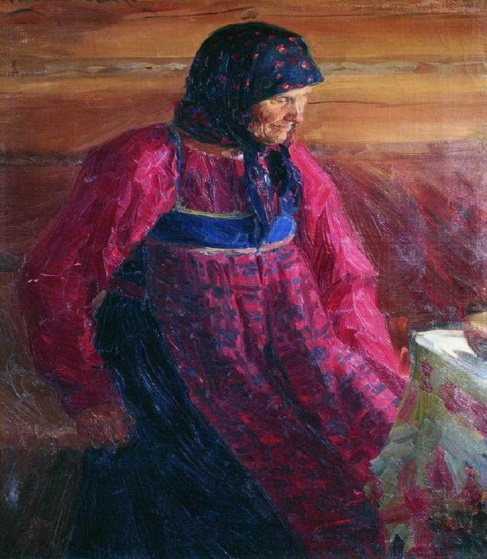 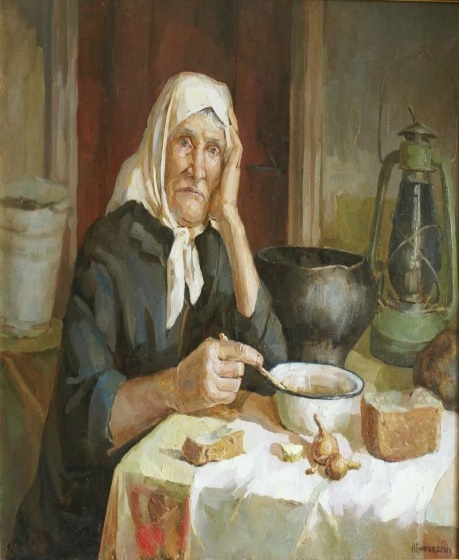 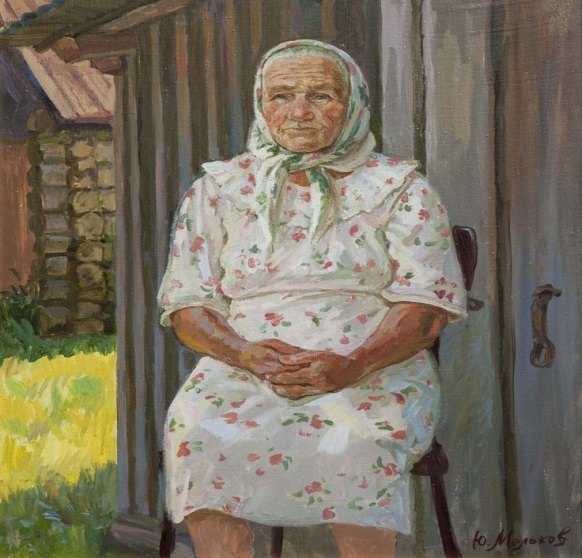 8. Прочитайте  отрывок из рассказа  Елены Вознесенской «Бабушкин сундук»[9], сравните  с           описанием сундука бабушки главного героя. Что общего   в двух этих описаниях?Был у бабушки Ули заветный сундук под замком. Когда она его открывала, в нос ударял запах махорки, пересыпанной между шерстяными поневами от моли, и всегда хотелось докопаться до дна. Но чаще всего доставалась какая-нибудь вещь и он захлопывался, не давая ничего рассмотреть, кроме лежащей сверху длинной косы толщиной в руку взрослой женщины. На моё любопытное: «Чья это?»- баба Уля ответила: «А моя – у меня волос в молодости был такой густой, что не помещался в кичку – вот и выстригала по несколько прядей, да и сплетала в косу. Ты смотри, свои волосы тоже не бросай где попало – собирай и прячь, а то худо будет!» Спасибо бабушке – волосы она мне подарила отменные. И сейчас в 65 лет они густые и нет необходимости их красить. Но тогда, глядя на её тонкие косички с вплетенными марлевыми  ленточками я ей не очень поверила.       Опорожнялся сундук до дна раз в год – в жаркий солнечный день доставалось все добро для просушки. Чего там только не было! Скатанное в рулоны тонкое отбеленное льняное полотно, льняные и «бумажные» (из х/б ниток) скатерти, украшенные кружевами и вышивкой, расшитые рушники, пестрые шерстяные поневы в клеточку, расшитые льняные рубахи и фартуки,  пестрые оборы для онуч, рулончики кружев!... И все это сделано её руками!  Но главные сокровища – расшитые бисером и лентами головные уборы. Я не запомнила их названия, но дух захватывало от этой красоты.  Её скатерти, половички и рушники все ещё хранятся у правнуков, да и у меня есть три полотенца и  два половичка, которые напоминают мне о моей любимой бабуле. Долго после её смерти сундук стоял нетронутым. Но однажды приехали в деревню посланцы то ли театра, то ли музея и за гроши купили  все бабушкины праздничные наряды, часть рушников и её роскошную косу.9.Как вы думаете, почему бабушка не стала браниться? Что хотел выразить этим автор? Прочитайте отрывок из романа Цыденжап  Жимбиева  «Год огненной змеи». Как два автора по – разному выражают одну и ту же идею.(не могу скопировать отрывок, где бабушка бранится, что дети играют в войну…)10. «Детские впечатления, – скажет поэт в одном из интервью журналисту, – они бросают отсвет на всю жизнь. – В этом свете лучше понимаешь доброту и благородство людей. Лучше видишь подвиг старших. И сама земля, все окружающее бесконечно дороже тебе, потому что люди в твоем краю так много пережили и перечувствовали». «Хлебные карточки»-это воспоминания автора о своем детстве. Поколение писателя-это Дети войны. Напишите о своих прабабушках и прадедушках, на чьи плечи легла война.2.2.Эвристическое обучение на уроке внеклассного чтения на примере   стихотворению Николая Дамдинова «Родник».Для создания ЭОС предлагается эвристическое задание. Ученикам предлагается картина пейзажа родного края, на которой изображён родник. С помощью  «мозгового штурма» ученики описывают родник, записывают эпитеты. Учитель предлагает словарную работу.  Ознакомьтесь со значениями слова Родник в Толковом словаре русского языка Ушакова, какое из этих значений использует автор в своем стихотворении. Выберете один верный вариант.[1]РОДНИ́К, родника, муж.1. Ручей, водный источник, текущий из глубины земли, ключ. «Родник между ними из почвы бесплодной, журча, пробивался волною холодной.» Лермонтов. «Сочившиеся из горы родники омывали камень».  Федин.|| перен. Исток, источник, начало чего-нибудь (книжн.). «Если в кругах и в высшем обществе не найдем, чего ищем, то остается одна только кладь или клад, родник или рудник, это живой язык русский, как он живет поныне в народе». Даль.2. чаще мн. У животных: сосуд, по которому идет молоко в вымя (спец.).2. ЭОС на данном этапе. Учитель ставит проблемный вопрос: кто из бурятских поэтов писал о роднике? Предлагает вниманию стихотворение «Родник» бурятского поэта Николая Дамдинова [10].  Знакомство с данным произведением учитель проводит в форме ответа на вопросы теста. В групповой или индивидуальной работе учащиеся составляют интеллект-карту с постепенно пополняющимися «продуктами» анализа. Стихотворение написано  по мотивам бурятского фольклора. Подтвердите это цитатами из текста.Родник (по мотивам бурятского фольклора)Часть первая:В детстве мне старики, дружелюбно кивая,Жизни сложной основы постичь помогая,Непреложные эти твердили слова,-Жадно полнилась ими моя головаЭто были пословицы и прибаутки,Пожеланья, загадки, соленые шутки,Опыт долгих годов, наблюденья ума,-И светилась в них мудрость народа сама. Два- на деле, число несравнимо большое:Вдвое больше вы сможете если вас двое.Если две головни-разгореться огню,Двое-муж и жена-начинают семью.Гурбалдайские славились три мудреца.Начинали, степенные, так они речи:"На три возраста делится жизнь человечья,В каждом радость своя- их познай до конца".А четыре? Так это же стороны света.И пускай в захолустье родился ты где-то,Но открыты тебе все дороги, мой друг,На восток и на запад, на север и юг.Вам буряты пять видов скота назовут:Конь, корова, овца, да коза, да верблюд.И о людях, что братством надежным крепки,Скажут:"Дружные, словно пять пальцев руки"…3.Стихотворение начинается с числа «2». Какой смысл  вкладывали издревле буряты в данное число. Найдите строфу с числом «1», который подтверждает сакральный смысл цифры «2». Два- на деле, число несравнимо большое:Вдвое больше вы сможете если вас двое.Если две головни-разгореться огню,Двое-муж и жена-начинают семью.Ответ:Горы, степи, леса, голубой водоём…Мир огромный, красуясь, зовёт нас: - Смотрите!-Нам, любимая, в путь бы все время вдвоём,Коль один –вполовину мне радость открытий.[10]   4. Существует обычай уважаемым гостям преподносить хадаки. Они бывают  5 цветов и каждый цвет имеет своё значение. Синий хадак цвета синего неба – знак чистоты и спокойствия. Зелёный хадак – символ дерева, означает достаток, урожайность, развитие. Красный хадак символизирует огонь – знак душевной теплоты, любви, сохранности. Жёлтый хадак – символ земли, означает стабильность, уверенность, мудрость. Найдите в стихотворении Николая Дамдинова строки, в которых говорится о значении синего, красного цветов.5.Прочитайте внимательно первую часть стихотворения. Найдите строки, в которых говорится о предназначении поэта, как творца. С кем сравнивает поэт «заветное слово».6. « Вам буряты пять видов скота назовут:Конь, корова, овца, да коза да верблюд…». Ещё какие  образы животного мира использует поэт. Что символизируют данные образы, подтвердите цитатами.7. в «Зерцале мудрости» Эрдэни Хайбзун Галшиева [11] говорится:1. Вставайте рано,Как жаворонок в летнюю пору.Данный возраст человека так же продолжителен,Как зимний день.Найдите строки в стихотворении «Родник», в которых также говорится об этом.8. Известный русский поэт Николай Гумилев в своем стихотворении «Слово» [12] писал:В оный день, когда над миром новымБог склонял лицо свое, тогдаСолнце останавливали словом,Словом разрушали города. Найдите строки Николая Дамдинова, в которых поэт также пишет о силе Слова.Ответ: Слово – сила. И много слову дано.Но и кем оно сказано, важно нам очень:Добрый скажет,- и месяц питает оно, Скажет слово плохой, - день испорчен.2.3  Интеграция произведений бурятской литературы на уроке  русской литературы. Урок литературы по изучению рассказа Валентина Распутина «Уроки французского» Эпиграф: «Человеком становятся с детства, аргамаком с жеребёнка».Форма проведения мероприятия: литературная гостиная.Тип урока: Урок общеметодологической направленности.Вид урока: урок экскурсия.Цели: деятельностная: научить детей структуризации полученного знания, развивать умение перехода от частного к общему и наоборот, научить видеть каждое новое знание, повторить изученный способ действий в рамках всей изучаемой темы; содержательная: научить обобщению, развивать умение строить теоретические предположения о дальнейшем развитии темы, научить видению нового знания в структуре общего курса, его связь с уже приобретенным опытом и его значение для последующего обучения.Методы и приемы:беседа, литературно-музыкальный монтаж стихотворений Дамбы Зодбич Жалсараева. На уроке используется технология эвристического образования, разработанная А.В.Хуторским. В данном случае это эвристическая образовательная ситуация. ЭОС - это ситуация образовательного напряжения, возникающая спонтанно или организуемая учителем, требующая своего разрешения через эвристическую деятельность всех её участников [4]Материалы и оборудование: костюмы и декорации для литературно-музыкального монтажа, книги со стихами Дамбы Жалсараева , с произведениями Валентина Распутина, компьютер, проектор, экран.Ход урока1.Мотивация к учебной деятельности.. В оборудованном под гостиную  классе учащиеся сидят по группам, у каждой группы лист ватмана для работы, карандашный клей, фломастеры. Представлена отдельная группа режиссёров и звукооператоров. На экране выведен эпиграф урока: «Человеком становятся с детства, а аргамаком с жеребёнка…» (бурятская пословица). Учитель: - Сегодня мы совершим заочное путешествие в краеведческий отдел Национальной библиотеки Республики Бурятия (показ слайда).  Под музыку к ним выходят ведущие и чтецы. Чтецы под музыку декламируют отрывок из стихотворения Дамбы Жалсараева «Земля моя» [13].2. Этап актуализации и фиксирования индивидуального затруднения в пробном учебном действии.Учитель: - Прекрасные строки поэзии Дамбы Жалсараева, полные любви к родной земле, берут начало с детства поэта. Почему же сегодня систематизируя знания по рассказу Валентина Распутина «Уроки французского» [14], говорим о бурятском поэте Дамбе Жалсараеве?  Потому что у Геннадия Башкуева,[15] народного писателя Республики Бурятия, лауреата Государственной премии Республики Бурятия, члена Союза писателей Российской Федерации и заслуженного деятеля искусств Республики Бурятия есть книга  «Стремена строф. Пять перевалов Дамбы Жалсараева».  В этой книге есть глава «Уроки русского». Как вы думаете, предположите, пожалуйста, о чем же эта глава?Предполагаемый ответ учеников: Дамба Жалсараеву также трудно давался русский язык, как  и герою рассказа В. Распутина.3. Этап нахождения способа разрешения затруднения и закрепления с проговариванием во внешней речи.Учитель:- Правильно. «Человеком становятся с детства, аргамаком с жеребёнка» гласит бурятская пословица. Слайд с рассказом Г..Башкуева «Уроки русского»[15]. (рассказ небольшой, можно отрывок). Учащиеся читают.   Мы предлагаем к эпиграфу «Человеком становятся с детства, аргамаком с жеребёнка» найти аргументы-цитаты из двух произведений. 4. Этап включения изученного в систему знанийВедущий 2:- Перед вами  карточки  с цитатами из двух произведений.  Ознакомьтесь с ними и распределите в интеллект-карту. В правую колонку разместите, пожалуйста, цитату, которая относится  к главе «Уроки русского» из повести Геннадия Башкуева «Стремена строф. Пять перевалов Дамбы Жалсараева», а в  левую колонку цитату, которая относится  к рассказу Валентина Распутина «Уроки французского». Что объединяет эти цитаты? Озаглавьте, пожалуйста, их. Работают 3 группы, распределяют цитаты в интеллект-картах.Цитаты 1 группы: 1.	«Маленький Дамба очень хотел учиться, несмотря на то, что школа была далеко и надо было жить на постое у чужих людей. Видя такое желание сына, его мама, а она была мудрой женщиной, не стала его отговаривать». 2.	« Я пошел в пятый класс в сорок восьмом году. Правильней сказать, поехал: у нас в деревне была только начальная школа, поэтому, чтобы учиться дальше, мне пришлось снаряжаться из дому за пятьдесят километров в райцентр. За неделю раньше туда съездила мать, уговорилась со своей знакомой, что я буду квартировать у нее, а в последний день августа дядя Ваня, шофер единственной в колхозе полуторки, выгрузил меня на улице Подкаменной…»Учащиеся размещают отрывки в интеллект-картах и подписывают «Матери писателей».Цитаты 2 группы: 3.	«Писатель Дамба Жалсараев на всю жизнь запомнил высокие уроки нравственности, преподанные сельским учителем. В Барун-Хасуртайской школе это был Архип Ильич Скольжиков, который в знак своего расположения давал Дамбе книжки на дом. В Харашибирской школе учитель литературы Батор Прокопьевич Махатов учил ребят размышлять о прочитанном. «В Харашибири я написал первое свое в жизни стихотворение, если его можно так назвать, – вспоминал Дамба Зодбич. – Не стихотворение, конечно, так, детские строчки. Но эти строчки дороги мне – как бы то ни было, это первые мои шажки по литературному пути. Первым моим читателем и критиком был Батор Прокопьевич». 4.	Лидия Михайловна, учительница французского, слушая меня, бессильно морщилась и закрывала глаза. Ничего подобного, конечно, не слыхивала. Снова и снова она показывала, как произносятся носовые, сочетания гласных, просила повторить — я терялся, язык у меня во рту деревенел и не двигался. Все было впустую.Учащиеся размещают отрывки в интеллект-картах и подписывают «Учителя знаменитых писателей».Цитаты 3 группы: 5.	— Поеду к себе на Кубань, — сказала она, прощаясь. — А ты учись спокойно, никто тебя за этот дурацкий случай не тронет. Тут виновата я. Учись, — она потрепала меня по голове и ушла.И больше я ее никогда не видел.Среди зимы, уже после январских каникул, мне пришла на школу по почте посылка. Когда я открыл ее, достав опять топор из-под лестницы, — аккуратными, плотными рядами в ней лежали трубочки макарон. А внизу в толстой ватной обертке я нашел три красных яблока.6.	В Унэгэтэйской школе  предметы вела Анна Елисеевна Каландарашвили, заслуженная учительница РСФСР и Бурятской АССР. «Она осталась в моей памяти как человек, отлично знающий литературу, бесконечно в нее влюбленный, человек светлой души, подстать лучшим героиням русской литературы. Она любила, когда мы, ученики, выходили за рамки программы.Учащиеся размещают отрывки в интеллект-картах и подписывают «Уроки доброты». 5. Этап рефлексии учебной деятельности на урокеКаждая группа выходит и защищает интеллект-карту и размещает на флипчарте с эпиграфом «Человеком становятся с детства, аргамаком с жеребёнка».Творческая группа режиссёров и звукорежиссеров в программе CAPCUT монтируют видео из интеллект – карт. Идет на мониторе демонстрация видео. Учащиеся наглядно видят свой результат. Идёт живое общение, обсуждение своей деятельности на уроке в форме литературной гостиной.Учитель поощряет учеников.Список использованной литературыСтатья К. Д. Ушинский о родном языке и его воспитательно - образовательном значении. https://azbyka.ru/otechnik/Konstantin_Ushinskij/polnoe-sobranie-sochinenij-v-11-tomah/;Мамонтенок Фуф: повесть-сказка / В. Г. Митыпов. - Улан-Удэ : Респ. тип., 2006;https://traumlibrary.ru/book/chekhov-pss30-1415/chekhov-pss30-1415.html;Хуторской А.В.Технология эвристического обучения // Школьные технологии,1998.№4;Имехелова С.С., Ветошникова Л.Н. Лирика Б.Дугарова на уроках внеклассного чтения//Вестник Бурят.гос.ун-та. Язык.Литература.Культура.2016.Вып.3;Шиханов М.М.Хлебные карточки:стихи и рассказы./Ред.сост.Л.Д.Шиханова-Улан-Удэ:НоваПринт,2014;www moypolk.rusciup.org Статья С.С.Имехеловой и Балханова В.А «Тенденции развития поэмного жанра русской литературы Бурятии (1970-1980гг; https://proza.ru/ Елена Вознесенская «Бабушкин сундук»;Родник в моем краю: Докум. повесть / Николай Дамдинов. - Улан-Удэ : Бурят. кн. изд-во, 1990;https://www.rulit.me/books/beligej-toli-zercalo-mudrosti-download-395899.html    12.З https://www.culture.ru/poems/38546/slovo Земные голоса [Текст] : стихи / Дамба Жалсараев ; пер. с бурят. А. Наймана. - Москва : Правда, 1977;Уроки французского : повести и рассказы / В. Распутин. – Москва: Художественная литература, 1987.Стремена строф. Пять перевалов Дамбы Жалсараева [Текст] / Геннадий Башкуев. Стихи разных лет / Дамба Жалсараев. - Улан-Удэ : Времена странствий, 2015;№Вид деятельностиКоличество баллов1Обозначение  орфограмм графически2 балла-обозначены виды орфограмм.1 балл – пропущенные буквы вставлены, но не обозначены  графически орфограммы. 0 баллов – ответ отсутствует2За каждое правильно выбранное словосочетание2 балла – словосочетание выписано, определены главные и зависимые слова. 1 балл – словосочетания выписаны, но не обозначены графически главные и зависимые слова.0 баллов – ответ отсутствует№Указания по оцениваниюБаллыK1Соблюдение орфографических нормОрфографических ошибок нет (или допущена одна негрубая ошибка)При оценивании выполнения задания по критерию К1 учитываются только ошибки, сделанные при заполнении пропущенных букв, раскрытии скобок, восстановлении слитного, раздельного и дефисного написания слов4Допущено не более двух ошибок3Допущены три-четыре ошибки2Допущено пять ошибок1Допущено более пяти ошибок0K2Соблюдение пунктуационных нормПунктуационных ошибок нет3Допущена одна ошибка2Допущены две ошибки1Допущено более двух ошибок0K3Правильность списывания текстаТекст переписан безошибочно (нет пропущенных и лишних слов, нет слов с изменённым графическим обликом). 
ИЛИ Допущено не более трёх описок и ошибок следующего характера: 
1) изменён графический облик слова (допущены перестановка, замена или пропуск буквы, не приводящие к орфографической или грамматической ошибке); 
2) в переписанном тексте пропущено одно из слов текста либо есть одно лишнее слово2Допущено четыре-семь описок и ошибок следующего характера: 
1) изменён графический облик слова (допущены перестановка, замена или пропуск буквы, не приводящие к орфографической или грамматической ошибке); 
2) в переписанном тексте пропущено одно из слов текста либо есть одно лишнее слово1Допущено более семи описок и ошибок следующего характера: 
1) изменён графический облик слова (допущены перестановка, замена или пропуск буквы, не приводящие к орфографической или грамматической ошибке); 
2) в переписанном тексте пропущено одно из слов текста либо есть одно лишнее слово0Максимальный баллМаксимальный балл9№Указания по оцениваниюБаллыK1Выполнение фонетического разбораРазбор выполнен верно3При разборе допущена одна ошибка2При разборе допущены две ошибки1При разборе допущено более двух ошибок0K2Выполнение морфемного разбораРазбор выполнен верно3При разборе допущена одна ошибка2При разборе допущены две ошибки1При разборе допущено более двух ошибок0K3Выполнение морфологического разбораРазбор выполнен верно3При разборе допущена одна ошибка2При разборе допущены две ошибки1При разборе допущено более двух ошибок0K4Выполнение синтаксического разбора предложенияРазбор выполнен верно3При разборе допущена одна ошибка2При разборе допущены две ошибки1При разборе допущено более двух ошибок0Максимальный баллМаксимальный балл12Критерии оценивания выполнения заданияБаллыРаспознавание словаПравильно определено и выписано слово1Неправильно определено и выписано слово.ИЛИ Слово не выписано0Объяснение основания выбора предложенияВерно объяснена причина несовпадения количества букв и звуков в слове1Ответ неправильный.ИЛИ Неверно объяснена причина несовпадения количества букв и звуков в слове0Максимальный балл2Критерии оценивания выполнения заданияБаллыВерно поставлено ударение только в одном-двух словах.ИЛИ Ударение во всех словах поставлено неверно / не поставлено0Верно поставлено ударение только в трёх словах1Верно поставлено ударение во всех словах2Максимальный балл2Критерии оценивания выполнения заданияБаллыДопущено более двух ошибок0Допущены две ошибки1Допущена одна ошибка2Верно определены все части речи в предложении3Максимальный балл3